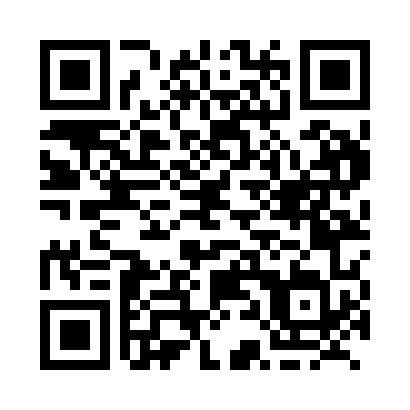 Prayer times for Broncho, Saskatchewan, CanadaWed 1 May 2024 - Fri 31 May 2024High Latitude Method: Angle Based RulePrayer Calculation Method: Islamic Society of North AmericaAsar Calculation Method: HanafiPrayer times provided by https://www.salahtimes.comDateDayFajrSunriseDhuhrAsrMaghribIsha1Wed3:595:461:076:128:2810:162Thu3:565:451:076:138:2910:183Fri3:545:431:066:148:3110:214Sat3:515:411:066:158:3210:235Sun3:495:401:066:168:3410:256Mon3:465:381:066:168:3510:287Tue3:445:371:066:178:3710:308Wed3:415:351:066:188:3810:329Thu3:395:341:066:198:3910:3510Fri3:365:321:066:208:4110:3711Sat3:345:311:066:218:4210:4012Sun3:315:291:066:228:4410:4213Mon3:295:281:066:228:4510:4414Tue3:275:261:066:238:4610:4715Wed3:245:251:066:248:4810:4916Thu3:225:241:066:258:4910:5217Fri3:205:221:066:268:5010:5418Sat3:175:211:066:268:5210:5619Sun3:155:201:066:278:5310:5920Mon3:135:191:066:288:5411:0021Tue3:125:181:066:298:5611:0122Wed3:125:171:066:298:5711:0223Thu3:115:161:076:308:5811:0224Fri3:115:141:076:318:5911:0325Sat3:105:131:076:329:0011:0426Sun3:105:131:076:329:0211:0427Mon3:095:121:076:339:0311:0528Tue3:095:111:076:349:0411:0629Wed3:095:101:076:349:0511:0630Thu3:085:091:076:359:0611:0731Fri3:085:081:076:359:0711:07